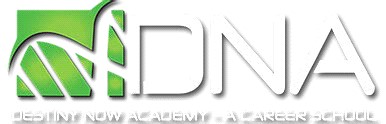 FIELD TRIP PARENTAL PERMISSION SLIPStudent Name: _______________________________________________________________________________________ Current Grade: _________   Teacher: _______________________________________ Date: _______________________ Parent/Guardian Email: _______________________________Parent/Guardian Cell#____________________________  I hereby give permission for my child (ren) to participate in___________________________________________________.We will use this opportunity to serve others who are in a more compromised situation than we are and to discuss the importance of serving others as well as giving to those in need.  We will leave Destiny Now Academy campus at __________ and will return by ___________. A sack lunch will be provided and drivers will be approved by Destiny Now Academy. I hereby grant permission for my child to participate in this community service activity.  Parent Initial here:________ Transport Release I acknowledge that I will not seek to have Destiny Now Academy held liable in the event that any accident, injury, loss of property or any other circumstance or incident occurs during or as a result of my son’s/daughter’s participation in the field trip.  This release of liability includes accident, injury, loss or damages to the student, as well as, to other individuals or property which may result from the student’s participation in the event.  I hereby release and agree to hold harmless Destiny Now Academy, its officials, and agents and employees from any claims arising out of my son’s/daughter’s participation in the event(s). I have read and understand and accept all of the statements recited above and accept full responsibility as described.  Parent Initial here:________ Photo Release I hereby grant permission for photos to be taken of my child for school use in the yearbook,  DNA’s Facebook page or DNA's official website. Parent Initials ______ __________________________________ 	______________________________                     _________ Signature of Parent or Legal Guardian 	Printed Name of Parent or Guardian                        Date Emergency Contact Information Names of person and telephone numbers to call in case of emergency Name: ____________________________________________________ Relationship: _______________________________ Home Phone: __________________________________ Cell/ Alternate Phone: ____________________________________ Name: _____________________________________________________ Relationship: ______________________________ Home Phone: __________________________________ Cell/ Alternate Phone: ____________________________________ 